Publicado en Madrid el 21/02/2024 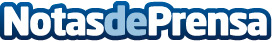 Worldline amplía su alianza con BNP Paribas Fortis para ofrecer las mejores soluciones de emisión centradas en el clienteWorldline (Euronext: WLN), líder mundial en servicios de pago, amplía su acuerdo de colaboración con BNP Paribas Fortis, la filial belga del banco multinacional francés y proveedor de servicios financieros BNP Paribas. La ampliación comienza a partir de ahora, por un mínimo de cinco años, y se centra en la prestación de las mejores soluciones de emisión de tarjetas y gestión de ciclo de vida centradas en el cliente finalDatos de contacto:JenniferWorldline620 059 329Nota de prensa publicada en: https://www.notasdeprensa.es/worldline-amplia-su-alianza-con-bnp-paribas Categorias: Internacional Finanzas Innovación Tecnológica Actualidad Empresarial http://www.notasdeprensa.es